21 июня 2022 года № 814В соответствии с Федеральным законом от 6 октября 2003 года № 131ФЗ «Об общих принципах организации местного самоуправления в                   Российской Федерации», Федеральным законом от 28 декабря 2009 года № 381ФЗ «Об основах государственного регулирования торговой              деятельности в Российской Федерации», Законом Чувашской Республики от 13 июля 2010 года № 39 «О государственном регулировании торговой                  деятельности в Чувашской Республике и о внесении изменений в статью            1 Закона Чувашской Республики «О розничных рынках», приказом                Министерства экономического развития, промышленности и торговли        Чувашской Республики от 16 ноября 2010 года № 184 «О Порядке разработки и  утверждения органами местного самоуправления в Чувашской Республике схемы размещения нестационарных торговых объектов» Чебоксарское городское Собрание депутатовР Е Ш И Л О:1. Внести в Схему размещения нестационарных торговых объектов на территории города Чебоксары, утвержденную решением Чебоксарского городского Собрания депутатов от 25 декабря 2018 года № 1516 (в редакции решений Чебоксарского городского Собрания депутатов от 7 мая 2019 года № 1644, от 10 декабря 2019 года № 1960, от 3 марта 2020 года № 2038, от 11 августа 2020 года № 2225, от 11 сентября 2020 года № 2242, от 25 марта 2021 года № 176, от 18 мая 2021 года № 307, от 8 июня 2021 года № 324, от 10 августа 2021 года № 407, от 23 декабря 2021 года № 595, от 3 марта 2022 года № 660, от 17 мая 2022 года № 760), следующие изменения:1) дополнить строкой 2.20.16 следующего содержания:«»;2) строку 3.13.5 изложить в следующей редакции:«»;3) строки 1.14.1, 3.2.30 исключить.2. Настоящее решение вступает в силу со дня его официального     опубликования.3. Контроль за исполнением настоящего решения возложить на          постоянную комиссию Чебоксарского городского Собрания депутатов по экономической политике и инвестициям (М.Э. Ладилов).Глава города Чебоксары                                                                  О.И. КортуновЧувашская РеспубликаЧебоксарское городскоеСобрание депутатовРЕШЕНИЕ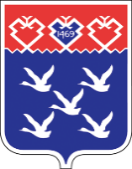 Чǎваш РеспубликиШупашкар хулиндепутатсен ПухăвĕЙЫШĂНУ2.20.16.в районе д. 3 «б» по ул. Привокзальнаяторговый павильон70 кв. ммуниципальная собственностькруглогодичнопродовольственные и непродовольственные товары, общественное питание1406342.321232194.612406345.871232188.573406354.421232193.604406350.951232199.683.13.5.в районе д. 36 по пр. Московскийкиоск9 кв. мземли, государственная собственность на которые не разграниченакруглогодичнопродовольственные товары (артезианская вода)1410197.211230091.812410193.561230092.1103410193.881230094.724410197.441230094.42